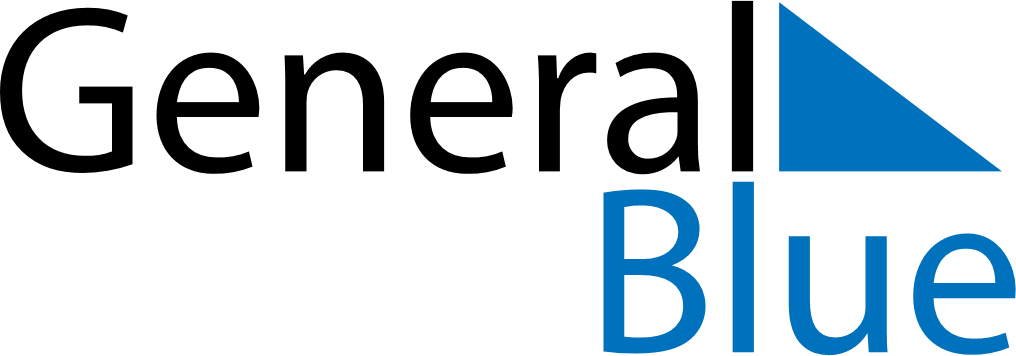 June 2022June 2022June 2022IcelandIcelandMondayTuesdayWednesdayThursdayFridaySaturdaySunday12345Pentecost
The Seamen’s Day6789101112Whit Monday13141516171819Icelandic National Day2021222324252627282930